Kupní smlouva č. SML-2018-2143uzavřená níže uvedeného dne, měsíce a roku podle § 2079 a násl. zákona č. 89/2012 Sb., občanského zákoníku, ve znění pozdějších předpisů mezi těmito smluvními stranami:Nemocnice Třinec, příspěvková organizace Kaštanová 268, Dolní Líštná, 739 61 Třinec 00534242 CZ00534242MUDr. Mgr. Zdeněk Matušek, ředitel PR 908 vedená u Krajského soudu v Ostravě Komerční banka Třinec, a.s.29034781/0100 na straně jedné (dále jen „Kupující11)OR-CZ spol. s r.o.Moravská Třebová, Brněnská 19, PSČ: 571 0148168921CZ48168921Ing. Václav Mačát, jednatelC 4090 vedená u Krajského soudu v Hradci Králové KB a.s., expozitura Moravská Třebová 9131560287/0100na straně druhé (dále jen „Prodávající")Předmět smlouvyNa základě této smlouvy se Prodávající zavazuje převést na Kupujícího vlastnické právo k počítačové technologii dle Přílohy č.1 (dále jen „Předmět smlouvy11) včetně souvisejících práv.Kupující se zavazuje zaplatit Prodávajícímu za Předmět smlouvy, který je blíže specifikován v příloze č. 1 této smlouvy kupní cenu specifikovanou v čl. II této smlouvy.Bližší specifikace předmětu smlouvy:a) přístrojové vybavení ve věcném rozsahu a s technickými parametry dle přílohy č. 1 tétosmlouvyCena a platební podmínkySmluvní strany si sjednávají cenu Předmětu smlouvy v částce 174 040,- Kč bez DPH. Cena Předmětu včetně aktuální sazby 21 % DPH činí celkem 210 588,-Kč.Cena Předmětu smlouvy bez DPH se sjednává za plnění dle čl. I jako cena pevná a neměnná. Cena je stanovena jako nejvýše přípustná a nebude nijak překročena ani jakkoliv navyšována a obsahuje veškeré náklady a výdaje Prodávajícího.Cenu Předmětu smlouvy je Kupující povinen Prodávajícímu uhradit nejpozději do 30 dnů ode dne doručení faktury na bankovní účet Prodávajícího, který je uveden v záhlaví této smlouvy. Účetní doklad (faktura) musí splňovat náležitosti daňového dokladu dle zákona č. 563/1991 Sb., o účetnictví, ve znění pozdějších předpisů. Cena Předmětu smlouvy se pokládá za zaplacenou dnem, kdy bude v plné výši připsána na citovaný bankovní účet Prodávajícího.Ocitne-li se Kupující v prodlení s úhradou ceny Předmětu smlouvy, je Kupující povinen zaplatit Prodávajícímu smluvní pokutu ve výši 0,02% z dlužné částky za každý den prodlení.Předání předmětu smlouvyProdávající je povinen odevzdat Kupujícímu Předmět smlouvy v množství, jakosti a provedení podle této Smlouvy a její přílohy č. 1.Prodávající se zavazuje odevzdat Kupujícímu Předmět smlouvy ve lhůtě nejpozději do 30 dní od podpisu této Smlouvy. Nedojde-li k odevzdání a převzetí Předmětu smlouvy bezprostředně po uzavření této Smlouvy, je Prodávající povinen informovat Kupujícího o termínu odevzdání Předmětu koupě alespoň pět pracovních dnů předem.Předmět smlouvy bude Prodávajícím dodán na jeho vlastní náklady a nebezpečí, a to takovým způsobem, aby nedošlo kjeho poškození, popř. znehodnocení, změnám či kontaminaci, a aby Předmět smlouvy nebyl při přepravě vystaven nepříznivým vnějším vlivům.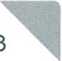 OR3K převodu vlastnického práva k Předmětu smlouvy z Prodávajícího na Kupujícího dochází okamžikem převzetí Předmětu smlouvy Kupujícím, které Kupující potvrdí podpisem předávacího protokolu, jenž bude vyhotoven ve dvou vyhotoveních, přičemž každá smluvní strana obdrží po jednom vyhotovení.Smluvní strany výslovně sjednávají, že nebezpečí škody na Předmětu smlouvy přechází z Prodávajícího na Kupujícího okamžikem převzetí Předmětu smlouvy Kupujícím v souladu s touto Smlouvou. Ustanovení § 2121 odst. 2 občanského zákoníku se nepoužije.ZárukaProdávající Kupujícímu poskytuje záruku za jakost Předmětu smlouvy po dobu 60 měsíců. Záruka začíná běžet okamžikem uzavření této kupní smlouvy.Záruka na jakost se nevztahuje na vady způsobené vyšší mocí a vady způsobené neodbornou obsluhou, protiprávním jednáním třetí osoby či Kupujícího a přepětím, podpětím či jiným nestandardním stavem napájecí sítě či komunikační infrastruktury Kupujícího.Nároky ze záruky je Kupující povinen vůči Prodávajícímu uplatnit písemně.Důvěrnost informacíSmluvní strany jsou povinny zachovávat mlčenlivost o všech skutečnostech, o kterých se o sobě navzájem dověděly při realizaci této smlouvy, a které jsou neveřejné a hospodářsky využitelné, anebo mají povahu obchodního tajemství. Pro vyloučení pochybností smluvní strany sjednávají, že povinnost mlčenlivosti se nevztahuje na informace, které je Kupující povinen poskytovat na základě zákona o svobodném přístupu k informacím.Kupující není oprávněn Předmět smlouvy přenechat do užívání třetí osobě nad rámec licence a této smlouvy.Prodávající nezneužije jakoukoliv důvěrnou informaci či osobní údaj, s nimiž přijde do styku při realizaci předmětu plnění, a ani neumožní toto zneužití třetí osobě. Prodávající bude respektovat bezpečnostní požadavky Kupujícího k zajištění ochrany osobních údajů pacientů a zaměstnanců Kupujícího a dále se nebude seznamovat s osobními údaji pacientů či zaměstnanců Kupujícího. Rovněž tímto omezením smluvně zaváže své případné subdodavatele, které by použil při realizaci plnění předmětu této smlouvy. Prodávající přijme bezpečnostní opatření k zajištění ochrany osobních údajů pacientů a zaměstnanců Kupujícího před jejich zneužitím či únikem prostřednictvím svých zaměstnanců či subdodavatelů, pokud by se s nimi přes výše uvedený zákaz seznámili.Platnost smlouvy1. Smlouva může být měněna pouze písemně. Práva a povinnosti touto smlouvou neupravené se řídí příslušnými právními předpisy České republiky, zejména občanským zákoníkem.ORS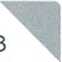 Příloha č. 1 Technická specifikace předmětu smlouvy2x diagnostický barevný monitor JVC 3MPix 2x JVC CL-S300kalibrovaná dvojice barevných LCD monitorů certifikovaných pro diagnostiku ve zdravotnictví, rozlišení 3MPix 2048x1536 (1536x2048), technologie panelu IPS TFT, LED podsvit, úhlopříčka 21,3" (54 cm), kalibrovaná svítivost 410-500 cd/m2 (1000 max.), kontrast 1500:1, 13,6-bit technologie, pozor, úhel 178°, 1x DVI-D, 1x Display Port, integrovaný USB HUB, portrait/landscape mode, EN 60601-1, stabilizovaný podsvit, přední senzor pro průběžnou kontrolu kvality zobrazení, senzor okolního osvětlení, senzor přítomnosti osoby před monitorem, interní rekalibrace senzoru, s atestem pro diagnostiku barevných a černobílých snímků ve zdravotnictví,Projektové, instalační a implementační práce1x Služby související s dodávkoudoprava, instalace, implementace do stávající infrastruktury, testování, zaškolení, 1x ročně kalibrace po dobu záruky (60 měsíců).